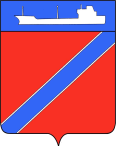 ПОСТАНОВЛЕНИЕАДМИНИСТРАЦИЯ ТУАПСИНСКОГО ГОРОДСКОГО ПОСЕЛЕНИЯТУАПСИНСКОГО РАЙОНА            от _13.07.2017г.__                                                                      № _1033__ г. ТуапсеО назначении публичных слушанийв  администрации Туапсинского городского поселения, назначении уполномоченного органа по проведению публичных слушаний и утверждении порядка учета предложений и рекомендаций, участия граждан в публичных слушанияхВ соответствии с Градостроительным кодексом Российской Федерации, Федеральным законом от 6 октября 2003 года № 131-ФЗ «Об общих принципах организации местного самоуправления в Российской Федерации», решением Совета Туапсинского городского поселения Туапсинского района                         от 27 мая 2008 года № 2.3 «О принятии положения о публичных слушаниях в Туапсинском городском поселении Туапсинского района», Правилами землепользования и застройки Туапсинского городского поселения Туапсинского района, утвержденными решением Совета Туапсинского городского поселения Туапсинского района от 24 сентября 2015 года № 43.2 (далее - Правила), постановлением администрации Туапсинского городского поселения Туапсинского района от 1 июня 2015 года № 536 «Об утверждении Положения о комиссии по землепользованию и застройке Туапсинского городского поселения, состава комиссии по землепользованию и застройке Туапсинского городского поселения»,   п о с т а н о в л я ю:Назначить проведение публичных слушаний в Туапсинском городском поселении на 20 сентября 2017 года по следующим вопросам: рассмотрение вопроса о внесении изменений в Правила землепользования и застройки Туапсинского городского поселения Туапсинского района, утвержденные решением Совета Туапсинского городского поселения Туапсинского района от 24 сентября 2015 года № 43.2 (далее – Правила), путем изменении вида территориальной зоны земельного участка категория земель: земли населенных пунктов - зона многофункциональной общественно - жилой застройки (1ОЖ/А), функциональное зонирование: зона общественно – делового многофункционального назначения (зона крупных объектов торговли и питания) кадастровый номер земельного участка: 23:51:0102006:56, по адресу: Краснодарский край, Туапсинский район, г.Туапсе, ул.Маршала Жукова, 13.  Испрашиваемый вид территориальной зоны: Зона административно - делового и торгово-коммерческого  назначения (2ОД1) 2) рассмотрение вопроса о внесении изменений в Правила, путем изменения вида территориальной зоны земельного участка, категория земель - земли населенных пунктов, зона многофункциональной общественно - жилой застройки (1ОЖ/А), функциональное зонирование: зона общественно – делового многофункционального назначения (деловые, общественного и коммерческого назначения, объектов социального и коммунально-бытового назначения и т.д.) кадастровый номер: 23:51:0301005:1583, по адресу: Краснодарский край, Туапсинский район, г.Туапсе, ул. Сочинская, 61, уч.2; вид разрешенного использования: обслуживание и эксплуатация индивидуального жилого дома. Испрашиваемый вид территориальной зоны: Зона застройки индивидуальными и малоэтажными жилыми домами (1Ж1)Назначить уполномоченным органом по организации и проведению публичных слушаний комиссию по землепользованию и застройке Туапсинского городского поселения.Утвердить порядок учета предложений и рекомендаций участия граждан в публичных слушаниях, согласно приложению к настоящему постановлению.Отделу юридического обеспечения по взаимодействию с представительным органом, организации работы с обращениями граждан, общественностью и СМИ (Дроботова) опубликовать настоящее постановление, информационное сообщение о проведении публичных слушаний, заключение о результатах публичных слушаний в газете «Черноморье сегодня».Отделу имущественных и земельных отношений (Винтер) разместить настоящее постановление на официальном сайте администрации Туапсинского городского поселения Туапсинского района в информационно – телекоммуникационной сети «Интернет». Контроль за выполнением настоящего постановления возложить на заместителя главы администрации Туапсинского городского поселения Туапсинского района Е.М. Балантаеву.Постановление вступает в силу со дня его подписания.Глава Туапсинского городского поселенияТуапсинского района                                                                                А.В. Чехов                                                                                  